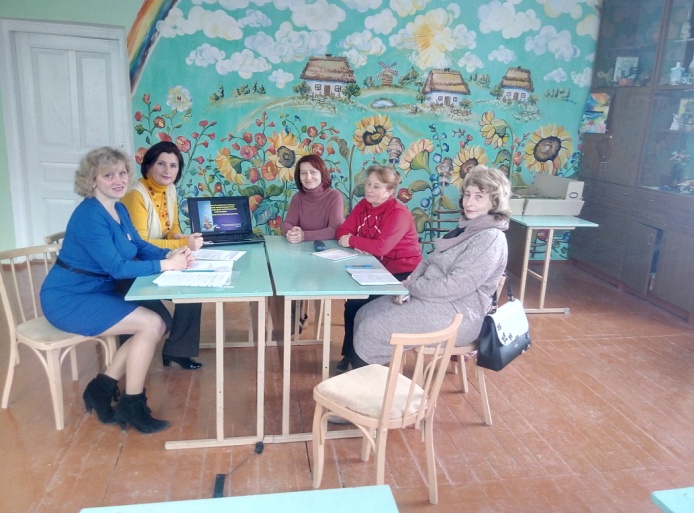 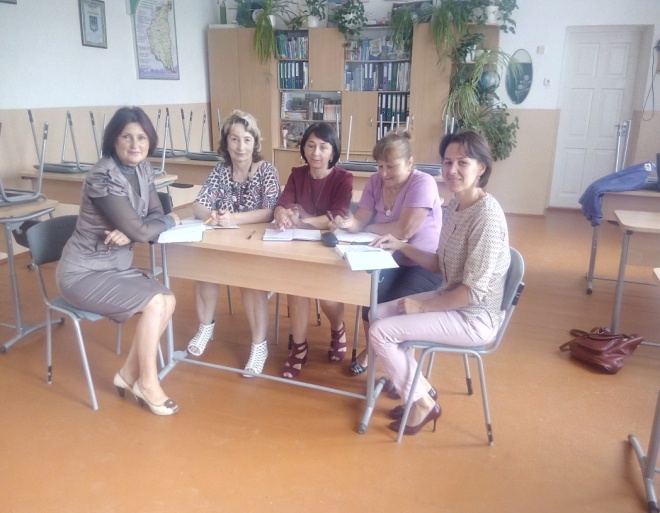 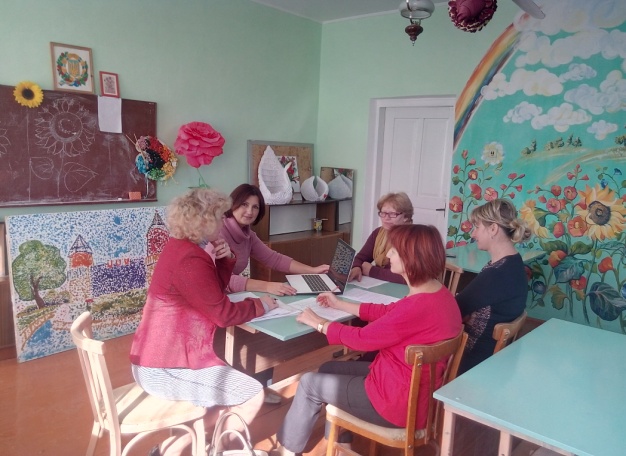 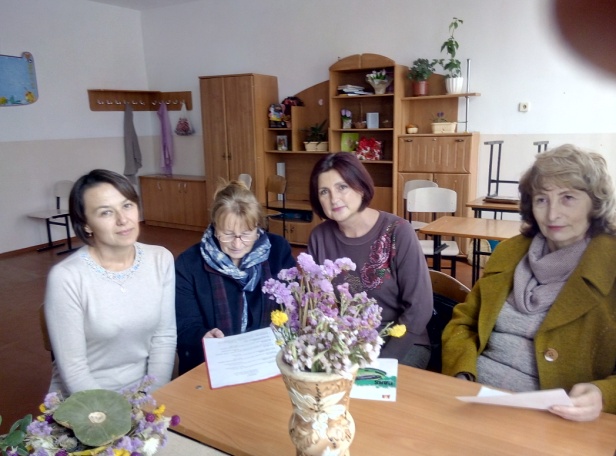 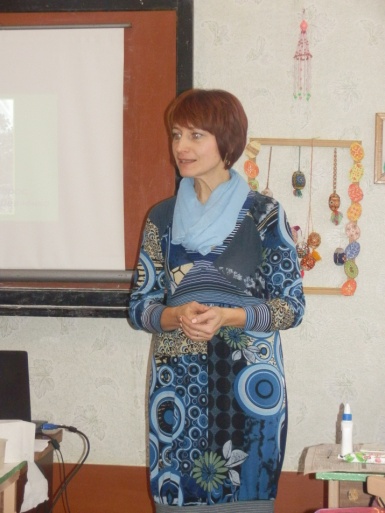 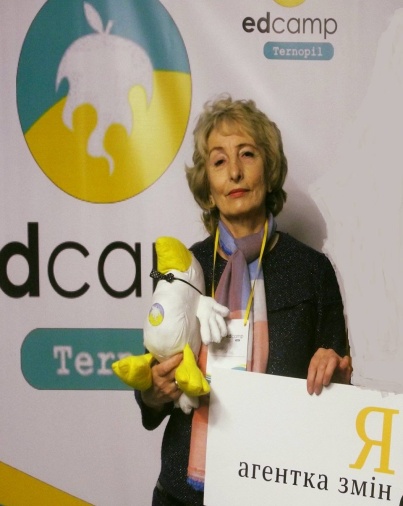 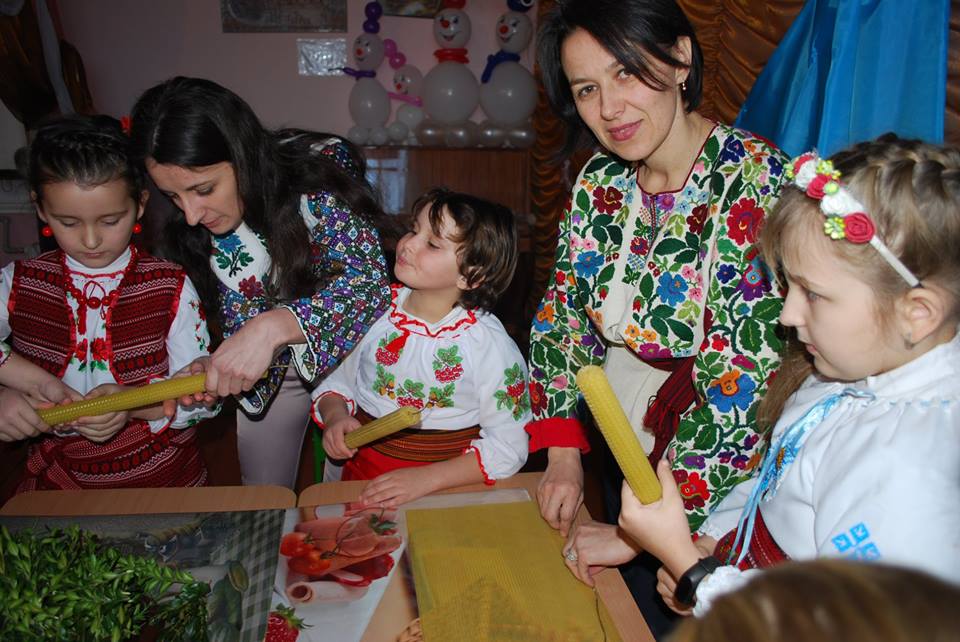                       Публікації, видавнича діяльність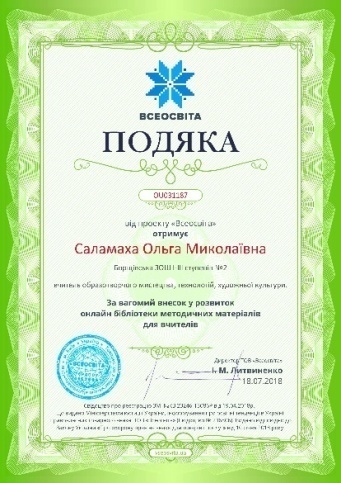 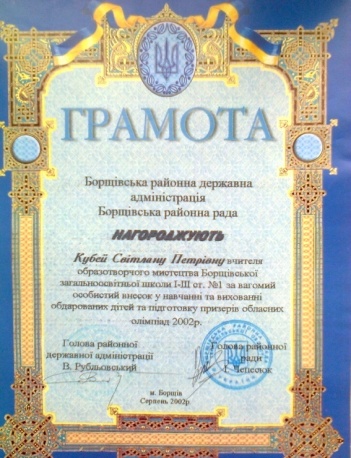 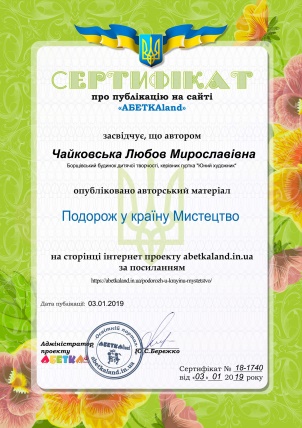 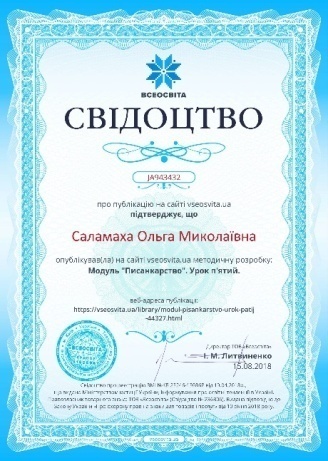 